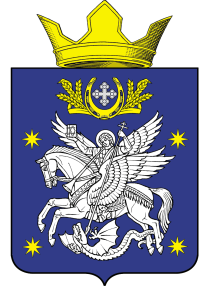 АДМИНИСТРАЦИЯДОБРИНСКОГО СЕЛЬСКОГО ПОСЕЛЕНИЯУРЮПИНСКОГО МУНИЦИПАЛЬНОГО РАЙОНАВОЛГОГРАДСКОЙ ОБЛАСТИПОСТАНОВЛЕНИЕ 11.07.2017 г.                                                                                            №26  Об утверждении требований к порядку, форме и срокам информирования граждан, принятых на учет нуждающихся в предоставлении жилых помещений по договорам найма жилых помещений жилищного фонда социального использования, о количестве жилых помещений, которые могут быть  предоставлены  по договорам найма жилых помещений жилищного фонда социального использованияВ соответствии со статьёй 91.14 Жилищного кодекса Российской Федерации, руководствуясь Уставом Добринского сельского поселения ПОСТАНОВЛЯЮ:             1.Утвердить требования к порядку, форме и срокам информирования граждан, принятых на учет нуждающихся в предоставлении жилых помещений по договорам найма жилых помещений жилищного фонда социального использования, о количестве жилых помещений, которые могут быть  предоставлены  по договорам найма жилых помещений жилищного фонда социального использования (приложение №1).2. Обнародовать и разместить на официальном сайте администрации Урюпинского муниципального района. 3. Контроль за исполнением настоящего Постановления оставляю  за  собой.Глава Добринскогосельского поселения                                                            А.Ю.БондаренкоПриложение №1УТВЕРЖДЕНОпостановлением администрации Добринского сельского поселения Урюпинского муниципального района                                                                                                                    от  11.07.2017г. №26   Требования к порядку, форме и срокам информирования граждан, принятых на учет нуждающихся в предоставлении жилых помещений по договорам найма жилых помещений жилищного фонда социального использования, о количестве жилых помещений, которые могут быть предоставлены по договорам найма жилых помещений жилищного фонда социального использования1.Наймодатель по договорам найма жилых помещений жилищного фонда социального использования (далее - наймодатель), предоставляющий или имеющий намерение предоставлять на территории Добринского сельского поселения Урюпинского муниципального района жилые помещения по указанному основанию (далее - наймодатели), предоставляют в администрацию Добринского сельского поселения Урюпинского муниципального района (далее – администрация поселения) следующую информацию:1)сведения о наймодателе - наименование, место нахождения, контактная информация, режим работы;2)сведения об общем количестве жилых помещений, которые могут быть представлены наймодателем жилых помещений социального использования, с указанием места их нахождения, количества и площадей квартир с различным количеством комнат по этажам наемных домов социального использования.2.Указанная в пункте 1 настоящих Требований к порядку, форме и срокам информирования граждан, принятых на учет нуждающихся в предоставлении жилых помещений по договорам найма жилых помещений жилищного фонда социального использования, о количестве жилых помещений, которые могут быть предоставлены по договорам найма жилых помещений жилищного фонда социального использования (далее - Требования) информация предоставляется наймодателями:1)в первый раз - в течение одного месяца, со дня учета в муниципальном реестре наемных домов социального использования:земельного участка, предоставленного или предназначенного в соответствии с земельным законодательством для строительства наемного дома социального использования;наемного дома социального использования (в случае, если разрешение на ввод в эксплуатацию такого дома получено на момент вступления в силу настоящих Требований);2)в последующем - не позднее одного рабочего дня, следующего за днем изменения такой информации.3.Информация, указанная в пункте 1 настоящих Требований, представляется наймодателем в администрацию поселения на бумажном носителе и электронном носителе CD-ROM в формате Microsoft Word for Windows по форме, установленной администрацией Добринского сельского поселения.4.Информация о количестве жилых помещений, которые могут быть предоставлены по договорам найма жилых помещений жилищного фонда социального использования (далее - жилые помещения, которые могут быть предоставлены) размещается администрацией Добринского сельского поселения:а)на официальном сайте официальном сайте администрации Урюпинского муниципального района;б)на информационных стендах в помещении поселения, предназначенном для приема документов для постановки на учет граждан, нуждающихся в предоставлении жилых помещений по договорам найма жилых помещений жилищного фонда социального использования.5.Указанная в пункте 1 настоящих Требований информация обновляется на официальном сайте администрации и стендах, указанных в пункте 4 настоящих Требований, один раз в квартал при наличии изменений.6.Информация, указанная в пункте 1 настоящих Требований, может размещаться наймодателем на его сайте в информационно-телекоммуникационной сети «Интернет».7.Информация, указанная в пункте 1 настоящих Требований, должна размещаться на информационных стендах в помещении такого наймодателя, предназначенном для приема заявлений граждан о предоставлении жилого помещения по договору найма жилого помещения жилищного фонда социального использования, и должна обновляться не позднее рабочего дня, следующего за днем изменения такой информации.8.В случае обращения гражданина, принятого на учет нуждающихся в предоставлении жилых помещений по договорам найма жилых помещений жилищного фонда социального использования, о получении информации, указанной в пункте 1 настоящих Требований, наймодатель обязан:1)при письменном обращении - направить письменный ответ в порядке и сроки, указанные в пунктах 9-11 настоящих Требований;2)при устном обращении в помещении такого наймодателя, предназначенном для приема заявлений граждан о предоставлении жилого помещения по договору найма жилого помещения жилищного фонда социального использования, - дать ответ непосредственно после обращения;3)при устном обращении по телефону, в том числе во время работы «горячей линии», - дать ответ непосредственно после обращения;4)при запросе в электронной форме (по электронной почте) - в течение 10 рабочих дней со дня поступления запроса. При этом ответ на запрос в электронном виде направляется по электронной почте и должен содержать текст запроса гражданина, запрашиваемую информацию в объеме, указанном в пункте 1 настоящих Требований, фамилию, имя, отчество и должность сотрудника наймодателя, направляющего информацию заявителю.9.Предоставление информации по письменному запросу осуществляется наймодателем в течение 10 рабочих дней со дня его поступления посредством направления почтового отправления в адрес гражданина, либо выдачи запрашиваемой информации лично гражданину по месту нахождения наймодателя, либо направления информации по адресу электронной почты гражданина в случае указания такого адреса в запросе.10.В письменном запросе, подписанном гражданином, указываются наймодатель, в адрес которого направляется запрос, фамилия, имя и отчество гражданина, излагается суть заявления, а также в случае направления письменного запроса наймодателю указывается почтовый адрес, по которому должен быть направлен ответ, и способ получения информации (посредством почтового отправления или выдачи лично гражданину).11.Письменный запрос, поступивший в адрес наймодателя, подлежит регистрации в день его поступления с присвоением ему регистрационного номера и проставлением штампа соответствующего наймодателя.12.Принятые в электронном виде запросы, а также полученные письменные запросы и копии ответов гражданам хранятся наймодателем на электронном и бумажном носителях не менее 5 лет.